MARKS OBTAINED___________( Right answers _______ Wrong Answers_____)                                                                                                               NNF Doctor’s Fellowship October 2019 Exit Examination                                  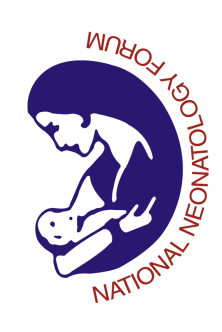 Theory Paper 1        Multiple Choice Questions        Roll No ___________ Duration   2 hours                                                                                                         Maximum Marks:  100 General Instructions : Each question carries 1 markFor Wrong answers 0.25 marks   shall be deleted, Write the most appropriate answer in the box provided in front of each question BOOKLET IS TO BE RETURNED BACK FOR EVALUATION Which of the following statements about temperature maintainence is true :Studies have shown an association between hypothermia and increased mortality in premature neonatesFood grade, heat resistant plastic wrappings or plastic bags under radiant heat can be used in < 28 wk preterms.Neonates born to febrile mothers are prone to respiratory depression, seizures, cerebral palsy and deathAll of the above.In infants who are born with meconium-stained fluid, the tracheal suctioning should be done  if :Thick meconium in liqorPoor respiratory effortsPoor muscle toneNone of the aboveName the gold standard examination in diagnosis of Retinopathy of prematurity (ROP):a.Direct Ophthalmoscopyb.Indirect Ophthalmoscopyc.Ultra sonography of eyed. None of the above4. How much is the K+ content  in 1ml of 15% KCl solution (mEq): 1234 5.The walking reflex normally disappears by what post natal age( months):35796. 1 day old female infant who was born by a difficult forceps delivery is alert and active. She doesn't move her left arm and keeps it internally rotated by her side with the forearm extended and pronated. Which of the following is an expected clinical finding?Intact Moro and grasp reflex.Absent Moro and grasp reflex.Intact Moro and absent grasp reflexAbsent Moro and intact grasp reflex.7.The mother of a 2 week old infant reports that her baby sleeps most of the day, she has to awaken her every 4 hours to feed and the infant has persistently hard stool . On examination,  HR 100/min and temperature 35.5 C, baby is still jaundiced and has a distended abdomen. What is the most appropriate diagnostic test ?Screening tests for Inborn error of metabolismSepsis screen and blood culture.Total and direct serum bilirubinT4 and TSH8.A 7 day old male infant presents with a seizure. Serum glucose is 17 mg/dL. Examination is normal with exception of jaundice and microphallus. The most likely diagnosis is:Congenital  adrenal hyperplasiaCongenital hypopitutarismCongenital hypothyroidismGalactosemia9. A full term AGA baby at 1 month   is breast fed and weights  4 kg. The mother is giving the feeds on demand. She is not giving any vitamin or iron supplementation. He passes 4-5 greenish stools/day. What should be of most concerning  about this infant?Stool pattern.Caloric intake.Iron levels.None 10. Which of the following condition can be treated by antenatal intervention:Duodenal AtresiaAccelerating oxygen extraction by using antenatal steroids.Reducing the risk of kernicterous in Rhesus Disease by giving fetal blood transfusions through the umbilical vein.Atropine to mother to treat fetal congenital heart block. 11.Which one of the following is not normally seen in neonates:a. Epstein pearlsb.Milia neonatorumc. Mongolian spotsd.Simian creaseTop of Form12. Identify the incorrect teratogenic effect:Alcohol- IUGR, microcephaly, ocular abnormalitiesMethimazole – Scalp defectsValproate – Cranial defectsLithium – Heart and great vessel defects13.All the following conditions present with acute encephalopathy, except:HyperammonemiaFatty acid oxidation disorderMolybdenum co factor deficiencyMaple syrup urine disease14.A 29 weeks male baby weighing 890 grams was born to a mother with severe Pre Eclampsia. The Doppler was suggestive of Reduced End Diastolic Flow in umbilical artery. On day 9 of life this baby presents with temperature instability, apnoea, abdominal cellulitis, Hypotension and intramural gas in intestinal wall in abdominal x ray. What is the stage of NEC in this baby?Stage II AStage II BStage III AStage III B15. All are true regarding gastroschisis, except:It occurs due to defect in the abdominal wall more common on the right side.The intestinal loops are always normal.The herniation of liver along with the loops of intestine is not common.Can be detected antenatally as early as 12 weeks of gestation.16. Of the following macronutrients, which one is relatively poorly digested by neonate:a.Fatsb.Carbohydratesc.Proteinsd. All  of the above 17.A 12day old male neonate presented with features of lethargy, poor feeding. On examination child had features of dehydration , prolonged Capillary refilling time, decreased urine output. In neonatal screening, 17 OHP was raised. What metabolic abnormalities are expected?Metabolic acidosis, Hypernatremia and HypokalaemiaMetabolic alkalosis, Hyponatremia and HyperkalaemiaMetabolic alkalosis, Hypernatremia and HypokalaemiaMetabolic acidosis, Hyponatremia and Hyperkalaemia18.Head growth of Preterm baby after 14 days of postnatal age:0.0-0.5 cm/ week0.5-1.0 cm/week1.0-1.5cm/week1.5-2.02.0 cm/week19.Intergrowth Preterm Postnatal follow up study standards are used till what Postmenstrual age:52weeks56weeks60 weeks64 weeks        20.  The third trimester intrauterine calcium and phosphorus accretion rate is approximately:              a) 120 mg/kg/d of calcium & 60 mg/kg/d of Phosphorus              b) 160 mg/kg/d of calcium & 80 mg/kg/d of Phosphorus              c) 180mg/kg/d of calcium &90 mg/kg/d of Phosphorus              d) 200 mg/kg/d of calcium & 100 mg/kg/d of Phosphorus       21..   Which one of the following is the most common cause of Metabolic liver disease in a neonate?              a) Galactosemia              b) Tyrosinemia              c) α1 Anti-trypsin deficiency              d) Niemann-Pick disease 22. All of the following drugs can lead to osteopenia of prematurity except:           a) Frusemide            b) Caffeine             c) Steroids            d) Phenytoin23.In a very preterm baby with poor head growth at term equivalent age,the head ultrasound shows widespread cystic lesions extending into the parieto-occipital region,however,sparing deep white matter. State the grade of peri ventricular leukomalacia :Grade 4 Grade 3 Grade 2 Grade 1 24. Neuronal migration during brain development occurs between gestational age of:0-12 weeks 12-24 weeks24-36 weeksAfter 36 weeks25. Which growth chart should be used to classify a baby as appropriate, large or small for gestational age?a. IAP chartb. Fenton’s chartc. WHO MGRS chartd. Ehrenkranz chart26. The major causes of poor growth in the postnatal period include all of the following, except:a. Inadequate protein intakeb. Chronic hypothermiac. Regurgitation of feedsd. Anaemia27. Which of this is a correct statement?a. Preterm baby should be exposed to bright red light to promote visionb. Preterm baby should listen to music at all timesc. REM sleep is important for brain growthd. Preterm baby feels pain but do not remember it28.The commonest injury pattern seen in MRI brain in partial prolonged asphyxia in term infants is:a. Basal ganglia thalamus injuryb.Parasagital water shed injuryc. Cortical injuryd. Global brain injury29. The  criteria for initiating therapeutic hypothermia are the following ,exceptGestational age more than 35 weeksWeight greater than 1800 gramsApgar score <3 at 1 minuteModerate or severe encephalopathy30. The commonest pattern of injury in premature infants due to ischemia isParasagittal Periventricular leucomalacia Cerebellar Deep nuclear 31. Female baby presented on day 2 of life with infantile spasm and her MRI revealed cerebral cortical poly microgyria and neuronal heterotopia and agenesis of Corpus callosum. Her likely diagnosis is:Septo-optic dysplasiaAicardi syndromeDandy Walker malformationWalker warburg syndrome32. Complications of therapeutic hypothermia include:Cardiac arrythmiasThrombocytopeniaCoagulopathyAll of the above33. Following are considered as neuronal migration disorder, except:SchizencephalyLissencephalyCallosal agenesisCortical dysplasia34. Extremely low birth weight neonate developing hyperkalemia during the first 72 hours of life  is due to:High exogenous potassium intakeHigh proximal tubular reabsorption of potassiumLow distal tubular excretion of potassiumShift of potassium from ICF to ECF35. Regarding Insensible water loss in neonate, following is true:Larger component of total water requirementAntenatal steroid decreases insensible water lossSkin losses are more than respiratory lossesAll of the above36. Cascade of events for sexual differentiation at 6 to 7 weeks of gestation is initiated by:5 Alpha reductaseMullerian inhibiting substanceSex determination region of Y geneTestosterone37. Cyanotic spell may be feature of following, except:SepsisAdrenal hemorrhageHypoglycemiameningitis38.. Physiological weight loss during the postnatal period is attributed to :Caloric intakeIntracellular fluidInsesible water lossPlasma volume39.Causes of microcephaly in neonates are all the following, except:PorencephalyHydranencephalyOsteopetrosisTrisomy 1840. Regarding neonatal neurological examination following are true, except:Tone progress in caudal to rostral fashionFlexor posture should be present at termAsymmetric tonic neck reflex can be elicited from 35 weeks of gestationTendon reflexes appear earlier in arms than legs41. Following are true regarding therapeutic hypothermia, except:Initiated with 6 hours of lifeInitiation should be slowRewarming should be slowTemperature is maintained between 33 and 34 degree centigrade42.Term otherwise healthy neonate fed with cow’s milk, presented with seizures on day 5 of life. What is the most likely cause? a. Hypoglycemia b. Hyponatremia c. Hypernatremia               d. Hypocalcemia 43. All the following have better long-term neurodevelopmental outcome, except: a. Hypocalcemia b. Hypoglycemia c.  Idiopathic neonatal epilepsy        d.Subarachnoid hemorrhage 44. You are asked to counsel a woman who is planning to have another baby after her first baby was born with spina bifida. Which one of the following preconception management options is most likely to reduce the risk in any subsequent pregnancy? a. Thiamine b. Folic acid c. Ultrasound screening d. Vitamin B12 45. Which one of the following is the most useful tool in the prediction of neurodevelopmental outcome for a baby with moderate encephalopathy secondary to hypoxic–ischemic encephalopathy (HIE): a. Neurologic examination at the time of discharge b. Amplitude integrated EEG c. Magnetic resonance imaging of Braind.Serial doppler assessment of anterior cerebral artery 46. Premature closure of which of the following sutures can cause scaphocephaly? a. Fronto-zygomatic suture b. Coronal suture c. Sagittal suture                d. Metopic suture 47. Cerebral blood flow decreases with all, EXCEPT:              a. Decreased pCO2 b. Increased pO2 c. Increased serum glucose d.Decreased pO248. Premature infants are prone to apnea, the main reason is: a. Preterm infants have more quiet sleep than REM sleep b. Hering-Breuer deflation reflex is more prominent during REM sleep c. Preterm infants have blunted response to CO2               d. GER is the most common cause of apnea in preterm infants 49. Look at CSF report: Colorless, RBC 540, WBC 12 (7 lymphocytes), glucose 9, protein 427mg/dl. This CSF specimen is most likely obtained from a : a.  preterm infant with post-hemorrhagic hydrocephalus b.  preterm infant with grade I hemorrhage c.  Term infant with bacterial meningitis d. Term infant with perinatal asphyxia50. Phenytoin is administered intravenously after dilution with: a. Normal saline b. 5% Dextrose solution c. 10% dextrose solution                d. Distilled water 51. In case of seizure due to hypoglycemia in a newborn, treat preferably with the loading dose of  : a. 5 ml/kg of 10% dextrose b. 2 ml/kg of 25% dextrose c. 2 ml/kg of 10% dextrose d.5 ml/kg of  5% dextrose 52. In majority of newborn infants ,the congenital facial nerve palsy will usually recover in: a.  one weeks b.  3-6 months c.  6-9 months d.9-12 months53.  By what gestational age are premature infants expected to have a pupillary light response? a. 24 weeks b. 28 weeksc. 32 weeks d.36 weeks 54. The reflex appearing  at 28 weeks’ gestational age, is established by 32 weeks’ gestation, and disappears by age of 2-4 months. If this reflex persists beyond 6 months,  is characteristic of athetoid cerebral palsy. What is the name of reflex? a. Crossed extensor reflex b. Moro reflex c. Palmar grasp reflex d.Tonic-neck reflex 55. Baby born at 40 weeks’ gestation following vacuum extraction has a swelling over her scalp. The swelling is boggy and soft predominantly over the left parietal region, but extending  across to the right parietal region, and also down behind the left ear. The pinna of the left ear is slightly pushed forward by the swelling. Of the following, the most likely diagnosis in this infant is: a. Caput succedaneum b. Cephalohematoma c. Subdural hematoma d.Subgaleal hemorrhage 56. Which of the following conditions is NOT associated with microcephaly? a. Achondroplasia b. Congenital infection with toxoplasmosis c. Prader-Willi syndrome d. Schizencephaly  57. The rate of bilirubin production can be assessed by measuring rate of production of:Carbon monoxideCarbon dioxideCarbonOxygen58. Neonatal cholestasis can be caused by all of the following exceptSepsisCholedochal CystNeonatal hepatitisCriggler Najjar syndrome  5 9:A 2-day-old neonate has biphasic stridor that worsens with agitation. He has intermittent desaturations with bradycardia and a weak cry. Blood pressure is 80/60 mm Hg, and pulse rate is 112 beats/min. Of the following, the MOST likely etiology  is:      A. Congenital subglottic stenosis      B. Cystic fibrosis      C. Congenital laryngomalacia      D. Innominate artery compression60.Specific gravity of colostrums is:      a.1.01      b.1.02      c.1.03      d.1.0461.The rate of gucose production in neonates in relation to adult is:      a.Same      b.Half      c.Double     d.Four times62.Which of the following milk has high vitamin K content:a.Human b.Cow’s c.Ass’s d.Human milk and cows milk have equal amounts63.Which of the following disaccaridases appear last in intra-uterine life:a.Sucraseb.Maltasec.Lactased.All appear simultaneously.64. Per cent absorption of human breast milk iron is:a.10b.30c.50d.7065. Most common Trisomy irrespective of viability is:a.13b.16c.18d.2166.Which of the following is sign of copper deficiency in a neonate:a. Microcytic hypocromic anemiab. Neutropeniac.Bone demineralizationd. All of the above67.What is the per cent incidence of major congenital malformations in infants of diabetic mothers.a.0-1b.1-3c.6-9d.10-1268.Blue diaper syndrome is due to deficiency of:a.Valineb.Leucinec.Tyrosined.Tryptophane69.In early onset hypocalcemia the nadir for serum calcium levels is at what post natal age(hours):a.<12b.12-24c,25-36d.37-4870.Newborn can present with hydrops in following conditions,except:a.Congenital Nephrosisb.Osteopetrosisc.Congenital Syphilisd.Achondroplasia71.At what post natal age(months) the intra cellular and extra cellular fluid volumes become equal:a.1b.3c.6d.1272.What is the renal concentrating ability in mosmol/L in normal term babiesa.200-400b.400-600c.600-800d.800-100073.What per cent of  normal newborns pass urine in first 24 hours of life:a.75b.85c.95d.10074.Insensible water loss in full term neonates (ml/kg/day) is:       a.10-20       b.40-50       c.60-70       d.70-80 75.  Volpe classification is used forIVH grading by CT scanIVH grading by USGGrading of neonatal encephalopathyGrading of neonatal convulsions76. Characteristic neuropathology of PVL was first described by :Sarnat & SarnatLevineBanker & LarrochePrader77. Most common cell affected in PVL in prematurity is:GliaAstrocyteOligodendrocyteNeuron78.  Chiari malformation II is seen as flattened cerebellum in Cranial USG.This sign is called as:Lemon signBanana signSliding signBat wing sign79.The second trimester screening/Quad screen includes all, except:      A. AFP (Alpha Feto Protein)     B. Unconjugated estriol (uE3)     C. Inhibin A     D. Pregnancy-associated plasma protein A 80.The movements of fetus are first felt by mother( Quickening) at what gestation(wks):a.8-15b.16-25c.26-30d.30-2681.Unfusing of eye lids starts by what gestation(wks)a.12b.22c.32d.none of the above82.The transmission of spirochetes from mother to fetus  occurs during which trimester:a.Firstb.Secondc.Thirdd.Anytime83.Which intra uterine infection causes cicatricial lesions and hypoplastic extremities in off spring:a.Varicella Zosterb.Parvo virusc.Cytomegalo virusd.Herpes Simplex84.Chlamydial conjunctivitis usually occurs after how many days of birth:a.2b.3c.4d.585.Biliary atresia has been assosciated with which Virus:a.Parvob.Enteroc.Reod.Retro86.Following are normal findings in newborn ,except:a.Phimosisb.Mastitis neonatorumc.Enlarged clitorisd.Palpable kidneys87.The functional unit of placenta is:a.Villusb.Cotyledonc.Chorionic plated.Deciduas88.The bloody diarrhea could be presentation of following infections in newborn,except:a.Listeriab.Shigellac.Salmonellad.Campylobacter89.Which maternal infection in mother is associated with aqueductal stenosis in newborn:a.Mumpsb.Rubellac.Toxoplasmosisd.Cyto megalo virus90.Normal preterms may have methemoglobin levels upto :a.<1%b.1-4.5%c.4.6-9%d.>9%91.Above which cut off level of venous hematocrit(%) a neonate is labeled as polycythemic:a.45b.55c.65d.7592. The fetal hemoglobin levels in cord blood are upto(%):a.70b.50c.30d.109 3.Normal cardiac output (ml/kg/min) in fullterm fetus is:a.150b.250c.350d.45094.Contraindication for indomethacin therapy in PDA are:a.Low platelet countb.Raised serum creatininec.Hypoglycemiad.Necrotizing Enterocolitis95.How much is the tidal volume(ml/kg) of a preterm baby:a.<4b.4-6c.7-9d.>996. Which hormone functions as growth hormone in fetal life:a. Human placental lactogen(Human Chorionic Somatotropin)b.Adrenalinec.Estradioled.None of the above97.In Congenital Adrenal Hyperplasia, virilization of female fetus occurs by which geastation (wks):a.<9b.9-16c.20-28d.>2898.Following are the components of Prune Belly  Syndrme,Except:a.Abdominal wall muscular deficiencyb.Undescended testesc.Megalo urethra,ureter and hydronephrosisd.Absence of colonic ganglion cells99.Following are responsible for chronic intra-uterine infections,Except:a.Toxoplasma gondiib.Treponema pallidumc.Cyto megalo virusd. Herpes simplex100.Which of the following maternal conditionsis associated with fetal bradycardia:a.Second degree heart blockb.Systemic lupus erythematosusc. Rheumatoid arthritis d.None of the above